EXPORT CONTROLS: (701) 231-6455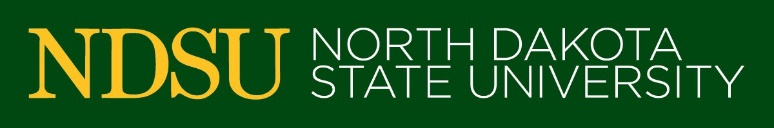 ndsu.exportcontrols@ndsu.eduTechnology Control Plan (TCP) Addendum Research Project Description (Brief Overview)INFORMATION SECURITY MEASURESPlease check which information security measures you will have in place to protect Export Controlled Data.External portable hard drives or flash drives, rather than shared central servers, are recommended for data storage provided physical storage is employed when they are not in use (see “one-lock” information under PHYSICAL SECURITY MEASURES). Drives and devices used to store Export Controlled information must be password protected or encrypted. For data storage on drives with network access or backup servers, the Export Controlled information must be secured by encryption and password protection. Email may not be used for the transfer of Covered Items or Information subject to the ITAR or EAR. A secure file transfer method (SSH/SCP/SFTP/SSL) or mailing a disk or flash drive are preferred methods to transfer Export Controlled information in electronic format. Note: Emailing Export Controlled information subject to regulations other than the EAR and ITAR will be considered on a case-by-case basis, but is NOT authorized unless specified below; when authorized to use email, the sender's is responsible for ensuring that the recipient is physically present in the US at the time of transfer.ADDENDUM: UPDATED/CHANGES TO TCPStatementI understand that my participation on the research project(s) listed may involve the receipt or use of export-controlled technology, items, software or technical data, and that it is unlawful to transfer, send or take export-controlled materials or technology out of the United States. Furthermore, I understand that I may not disclose, orally or visually, or transfer by any means, export-controlled technology or technical data to a non-U.S. person located inside or outside the U.S. without a license or applicable exemption as determined by NDSU’s Export Control Administrator. The export controlled materials or technology of this project may not be exported to:Foreign countries and/or any foreign person, unless the University either obtains a license or determines that an exemption applies and the University informs me of the same.Any and all embargoed destinations designated by the Office of Foreign Assets Control 
http://www.treasury.gov/resource-center/sanctions/Programs/Pages/Programs.aspx Anyone found on the Specially Designated Nationals (SDN) list 
http://www.treasury.gov/resource-center/sanctions/SDN-List/Pages/default.aspx Proscribed countries or their citizens located in the United States as listed in 126.1 of the ITAR (if applicable)
https://www.pmddtc.state.gov/regulations_laws/documents/official_itar/ITAR_Part_126.pdf Any person or entity on the Denied Entity List, if EAR is applicable.
http://www.bis.doc.gov/entities/default.htmThe Export Control Administrator (NDSU.ExportControls@ndsu.edu or 1-6455) can assist with the screenings listed above.Responsibilities and Potential PenaltiesResearchers may be held personally liable for civil/criminal violations of the U.S. export control regulations.  The penalties for unlawful export and disclosure of export controlled information under the various export control regulations can result in civil fines in excess of $1,000,000 and criminal penalties of up to $250,000 in fines and/or up to 10 years in prison.As a result, you should have a clear understanding of the requirements, and exercise reasonable care in using and sharing export-controlled information, technology, software, or items with others. This TCP has been developed to help you assess, address, and understand your export control obligations, as well as to control access to the export-controlled aspects of this project. CertificationI hereby certify that I have read and understand this Certification. I understand and agree to follow the procedures outlined in the TCP and that I could be held personally liable if I unlawfully disclose (regardless of form or format) Export Controlled equipment, technology or information to unauthorized persons.  I agree to address any questions I have regarding the designation, protection or use of Export Controlled equipment, technology or information to the NDSU Export Control Administrator.PROJECT PARTICIPANT NAME, SIGNATURE AND DATE: NameSignatureDate